ประวัติวันวาเลนไทน์ 14 กุมภาพันธ์ Valentine's Day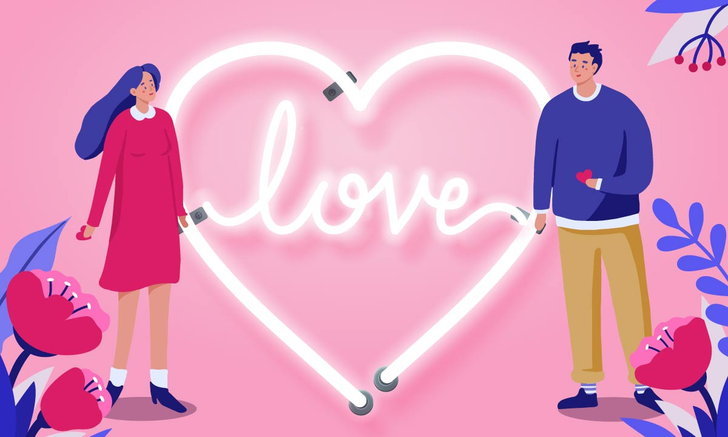 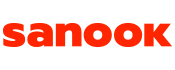 สนับสนุนเนื้อหากุมภาพันธ์ เป็นเดือนที่อบอวลไปด้วยความสุขของการแสดงความรัก ความห่วงใยถึงคนที่เราปรารถนาดีและอยากให้เขามีความสุข เป็นที่รับรู้กันทั่วโลกว่าวันที่ 14 กุมภาพันธ์ เป็น "วันแห่งความรัก" หรือ Valentine's Day และวันนี้ยังมีคิวปิด หรือกามเทพ ซึ่งถือเป็นสัญลักษณ์ของวันวาเลนไทน์ที่มีชื่อเสียงมากที่สุด คิวปิดเป็นบุตรของวีนัสและมาร์ส แต่ชาวกรีกเรียกคิวปิดว่า อีรอส ภาพของคิวปิดที่มนุษย์โลกปัจจุบันได้รู้จักก็คือภาพเด็กน้อยที่ถือคันธนูและลูกศร มีหน้าที่ยิงศรรักให้ปักใจคน ปัจจุบันคิวปิดและธนูของเขากลายมาเป็นเครื่องหมายแห่งความรักที่เป็นที่รู้จักมากที่สุด ภาพจำของคิวปิดคือการยิงศรรักระหว่างหัวใจสองดวงให้รักกัน เรียกกันว่า ศรรักคิวปิด และวันนี้เราจึงอยากจะมาเล่าสู่กันฟังถึงประวัติความเป็นมาและความสำคัญของวันแห่งความรักกันค่ะเลือกสเตตัส วาเลนไทน์ปีนี้ สเตตัสไหนตรงใจคุณมากที่สุดประวัติวันวาเลนไทน์ (Valentine's Day)เทศกาลวาเลนไทน์ (Valentine's Day) เริ่มมีขึ้นตั้งแต่ยุคที่จักรวรรดิโรมันเรืองอำนาจ ในยุคนั้น วันที่ 14 กุมภาพันธ์ของทุกปี ถูกจัดให้เป็นวันหยุดเพื่อเป็นเกียรติแต่เทพเจ้าจูโน ผู้เป็นจักรพรรดินีแห่งเทพเจ้าโรมัน นอกจากนี้แล้วพระองค์ยังทรงเป็นเทพเจ้าแห่งอิสตรีเพศและการแต่งงาน และในวันที่ 15 กุมภาพันธ์ เป็นวันเริ่มต้นเทศกาลเฉลิมฉลองแห่งลูเพอร์คาร์เลีย การดำเนินชีวิตของหนุ่มสาวจะถูกตัดขาดออกจากกันอย่างสิ้นเชิงในรัชสมัยของจักรพรรดิคลอดิอัสที่ 2 (Emperor Claudius II) แห่งกรุงโรม พระองค์ทรงเป็นกษัตริย์ที่มีใจคอดุร้าย และทรงนิยมการทำสงครามนองเลือด ได้ทรงตระหนักว่าเหตุที่ชายหนุ่มส่วนมากไม่ประสงค์จะเข้าร่วมในกองทัพ เนื่องจากไม่อยากจากคู่รักและครอบครัวไป จึงทรงมีพระราชโองการสั่งห้ามมิให้มีการจัดพิธีหมั้นและแต่งงานกันในโรมโดยเด็ดขาด ทำให้ประชาชนทุกข์ใจเป็นอย่างยิ่งและขณะนั้นมีนักบุญรูปหนึ่งนามว่า เซนต์วาเลนไทน์ หรือวาเลนตินัส ซึ่งอาศัยอยู่ในโรมได้ร่วมมือกับเซนต์มาริอัส จัดพิธีแต่งงานให้กับชาวคริสต์หลายคู่ และด้วยความปรารถนาดีนี้เองจึงทำให้วาเลนไทน์ถูกจับ และระหว่างนั้นเขาก็ยังคงส่งคำอวยพรวาเลนไทน์ของเขาเองขณะที่เขาเป็นนักโทษ เชื่อกันว่าวาเลนไทน์ได้ตกหลุมรักหญิงสาวที่เป็นลูกสาวของผู้คุมที่ชื่อจูเลีย ซึ่งได้มาเยี่ยมเขาระหว่างที่ถูกคุมขัง ในคืนก่อนที่วาเลนไทน์จะสิ้นชีวิตโดยการถูกตัดศีรษะ เขาได้ส่งจดหมายฉบับสุดท้ายถึงจูเลีย โดยลงท้ายว่า "From Your Valentine"

หลังจากนั้นศพของเขาได้ถูกเก็บไว้ที่โบสถ์พราซีเดส (Praxedes) ณ กรุงโรม จูเลียได้ปลูกต้นอามันต์ หรืออัลมอลต์สีชมพู ไว้ใกล้หลุมศพของวาเลนตินัสผู้เป็นที่รักของเธอ โดยในทุกวันนี้ ต้นอามันต์สีชมพูได้เป็นตัวแทนแห่งรักนิรันดรและมิตรภาพอันสวยงาม ถึงแม้ว่าเบื้องหลังความเป็นจริงของวาเลนไทน์จะเป็นตำนานที่มืดมัว แต่ยังคงแสดงให้เห็นถึงความรู้สึกสงสาร ความกล้าหาญและที่สำคัญที่สุดเป็นเครื่องหมายของความโรแมนติค จึงไม่น่าประหลาดใจเลยว่าในช่วงยุคกลาง วาเลนไทน์นับเป็นนักบุญที่มีชื่อเสียงมากที่สุดในอังกฤษและฝรั่งเศสต่อมานักบวชในนิกายโรมันคาทอลิกจึงเลือกให้ วันที่ 14 กุมภาพันธ์ เป็นวันเฉลิมฉลองเทศกาลวันแห่งความรัก และดูเหมือนว่ายังคงเป็นธรรมเนียมที่ชายหนุ่มจะเลือกหญิงสาวที่ตนเองพึงใจในวันวาเลนไทน์ (Valentine's Day) สืบต่อกันมาจนถึงทุกวันนี้วันวาเลนไทน์ หรือ Valentine's Day ในแต่ละประเทศจะมีประเพณีหรือการปฏิบัติที่แตกต่างกันบ้าง แต่โดยรวมแล้วจะมีการเฉลิมฉลองและเป็นการแสดงถึงความรักที่มีระหว่างกัน ต่อมาเมื่อมีความเจริญก้าวหน้าทางด้านเทคโนโลยีทางด้านการพิมพ์ จึงมีการพิมพ์บัตรอวยพรแทนที่จดหมายที่เขียนด้วยลายมือ และปัจจุบันก็มีการส่งบัตรอวยพรทางออนไลน์เพื่อแสดงถึงความก้าวหน้าของเทคโนโลยีสารสนเทศ ที่ช่วยให้คนที่ต้องการแสดงความรักความห่วงใยถึงคนที่รักได้อย่างรวดเร็วยิ่งขึ้นประวัติวันวาเลนไทน์นี้เป็นเรื่องที่เล่าต่อๆ กันมาจนถึงปัจจุบัน เท่าที่ค้นหามาได้นี้เป็นเพียงหนึ่งในหลายๆ เรื่องเท่านั้น แต่ไม่ว่าประวัติที่แท้จริงจะเป็นอย่างไรก็ตาม ในปัจจุบันนี้เราได้ถือว่าวันวาเลนไทน์เป็นวันสำคัญวันหนึ่งในประวัติศาสตร์เลยทีเดียว คุณสามารถส่งดอกไม้ ขนม และการ์ด เพื่อบอกความนัยให้แก่คนพิเศษของคุณ วันนี้จะเป็นวันที่เราส่งความรู้สึกดีๆ ให้แก่กัน... 